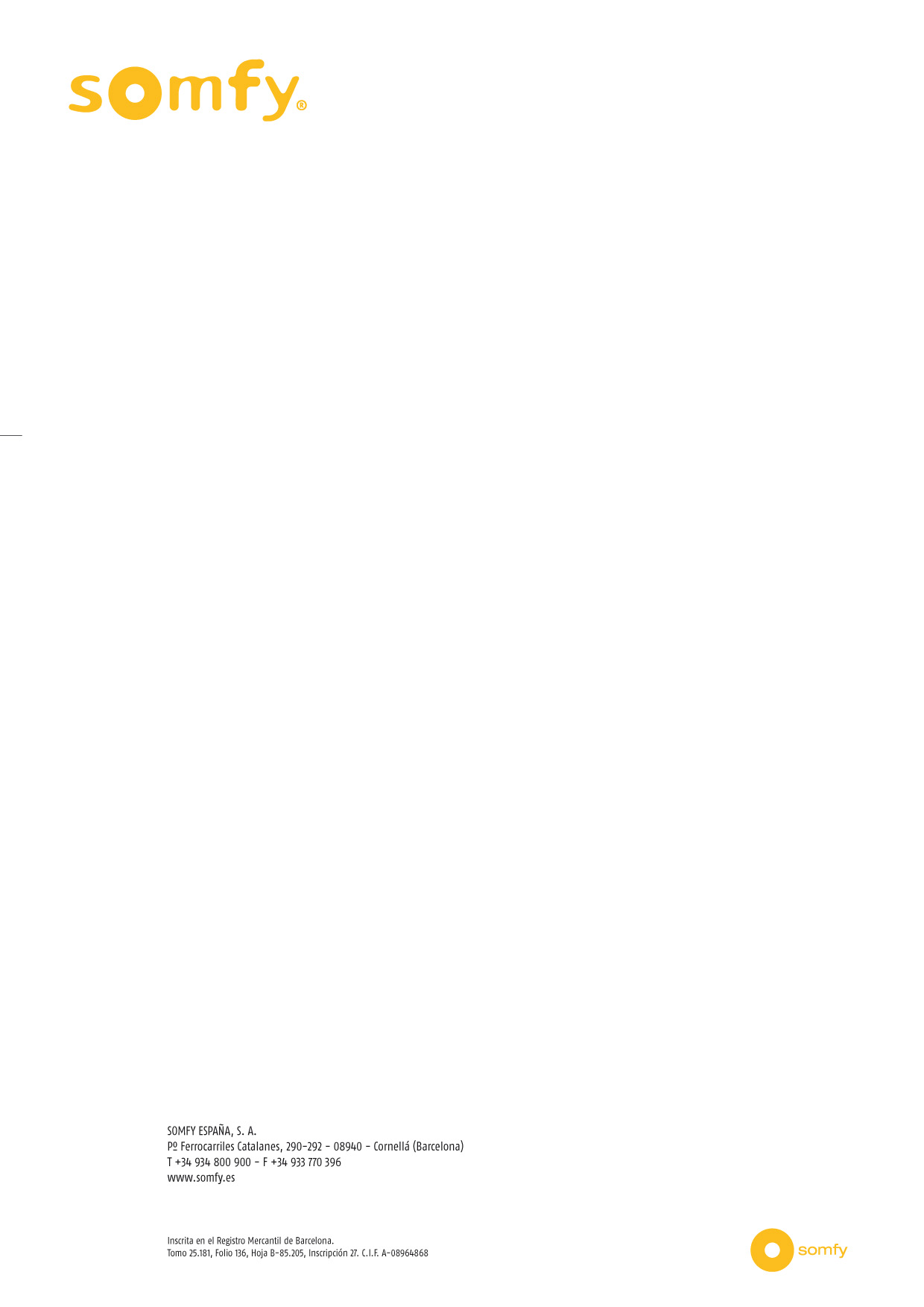 *Adjuntar de envío con el producto a enviar.**SOMFY ESPAÑA S.A. no se hace cargo de los accesorios que acompañen al producto.ENTREGA PARA REVISIÓNNombre de la empresa _________________________________Referencia interna ____________________________________Fecha / Número de factura de compra _____________________Modelo de producto ___________________________________Motivo de envío _________________________________________________________________________________________________________________________________________________________________________________________________________________________________________________________________